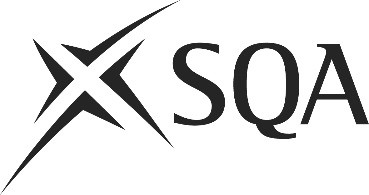 Unit PPL2PC4 (HK9M 04)	Cook and Finish Basic Fish DishesI confirm that the evidence detailed in this unit is my own work.I confirm that the candidate has achieved all the requirements of this unit.I confirm that the candidate’s sampled work meets the standards specified for this unit and may be presented for external verification.Unit PPL2PC4 (HK9M 04)	Cook and Finish Basic Fish DishesThis page is intentionally blankUnit PPL2PC4 (HK9M 04)	Cook and Finish Basic Fish DishesUnit PPL2PC4 (HK9M 04)	Cook and Finish Basic Fish DishesUnit PPL2PC4 (HK9M 04)	Cook and Finish Basic Fish DishesUnit PPL2PC4 (HK9M 04)	Cook and Finish Basic Fish DishesSupplementary evidenceCandidate’s nameCandidate’s signatureDateAssessor’s nameAssessor’s signatureDateCountersigning — Assessor’s name(if applicable)Countersigning — Assessor’s signature(if applicable)DateInternal verifier’s nameInternal verifier’s signatureDateCountersigning — Internal verifier’s name(if applicable)Countersigning — Internal verifier’s signature(if applicable)DateExternal Verifier’s initials and date (if sampled)Unit overviewThis unit is about cooking and finishing basic fish dishes, for example:grilled salmon steakssea bass with fennel, lemon and capersbattered fish (fresh)pan fried troutfish cakesfish pieThe unit covers a range of types of fish including round, flat and oily and various cooking methods. The standard then goes onto how you finish off a fish dish through different methods.Sufficiency of evidenceThere must be sufficient evidence to ensure that the candidate can consistently achieve the required standard over a period of time in the workplace or approved realistic working environment.Performance criteriaScope/RangeWhat you must do:What you must cover:There must be evidence for all Performance Criteria (PC). The assessor must assess PCs 1–7 by directly observing the candidate’s work.For PC 8, if it is not possible to observe both ‘holding’ and ‘serving’, alternative methods of assessment may be used for one of them (i.e. either holding or serving) but the assessor must observe the other.PC 9 may be assessed by alternative methods if observation is not possibleAll scope/range must be covered. There must be performance evidence, gathered through direct observation by the assessor of the candidate’s work for:1	Check the fish meets dish requirements.2	Choose the correct tools and equipment to cook and finish the fish.3	Use the tools and equipment correctly when cooking and finishing the fish.4	Combine the fish with other ingredients.5	Cook the fish to meet the requirements of the dish.6	Make sure the dish has the correct flavour, colour, consistency and quantity.7	Garnish and present the dish to meet requirements.8	Ensure the dish is at the correct temperature for holding and serving.9	Store any cooked fish not for immediate use in line with food safety.two from:(a)	white fish — round(b)	white fish — flat(c)	oily fishthree from:(d)	frying (deep or shallow)(e)	grilling(f)	poaching(g)	baking(h)	steaming(i)	stewingtwo from:(j)	garnishing(k)	saucing(l)    presentingEvidence for the remaining points under ‘what you must cover’ may be assessed through questioning or witness testimonyEvidence referenceEvidence descriptionDatePerformance criteriaPerformance criteriaPerformance criteriaPerformance criteriaPerformance criteriaPerformance criteriaPerformance criteriaPerformance criteriaPerformance criteriaPerformance criteriaPerformance criteriaPerformance criteriaPerformance criteriaPerformance criteriaPerformance criteriaPerformance criteriaPerformance criteriaPerformance criteriaPerformance criteriaPerformance criteriaEvidence referenceEvidence descriptionDateWhat you must doWhat you must doWhat you must doWhat you must doWhat you must doWhat you must doWhat you must doWhat you must doWhat you must doWhat you must doWhat you must doWhat you must doWhat you must doWhat you must doWhat you must doWhat you must doWhat you must doWhat you must doWhat you must doWhat you must doEvidence referenceEvidence descriptionDate11223344455667778899Evidence referenceEvidence descriptionDateScope/RangeScope/RangeScope/RangeScope/RangeScope/RangeScope/RangeScope/RangeScope/RangeScope/RangeScope/RangeScope/RangeScope/RangeScope/RangeScope/RangeScope/RangeScope/RangeScope/RangeScope/RangeScope/RangeScope/RangeEvidence referenceEvidence descriptionDateWhat you must coverWhat you must coverWhat you must coverWhat you must coverWhat you must coverWhat you must coverWhat you must coverWhat you must coverWhat you must coverWhat you must coverWhat you must coverWhat you must coverWhat you must coverWhat you must coverWhat you must coverWhat you must coverWhat you must coverWhat you must coverWhat you must coverWhat you must coverEvidence referenceEvidence descriptionDateabbccddeffgghhijjkklKnowledge and understandingKnowledge and understandingEvidence referenceand dateWhat you must know and understandWhat you must know and understandEvidence referenceand dateFor those knowledge statements that relate to how the candidate should do something, the assessor may be able to infer that the candidate has the necessary knowledge from observing their performance or checking products of their work. In all other cases, evidence of the candidate’s knowledge and understanding must be gathered by alternative methods of assessment (eg oral or written questioning).For those knowledge statements that relate to how the candidate should do something, the assessor may be able to infer that the candidate has the necessary knowledge from observing their performance or checking products of their work. In all other cases, evidence of the candidate’s knowledge and understanding must be gathered by alternative methods of assessment (eg oral or written questioning).Evidence referenceand date1How to check the fish meets dish requirements2What quality points to look for in a range of fish3Why and to whom you should report any problems with the fish or other ingredients4The correct tools and equipment to carry out the cooking methods5Why it is important to use the correct tools and equipment when cooking and finishing each type of fish6How to carry out the cooking methods according to dish requirements7Why it is important to use the correct cooking and finishing methods for each type of fish8The correct temperatures for cooking fish and why these temperatures are important9How to carry out the finishing methods10How to check and adjust a fish dish to make sure it has the right flavour, colour, consistency and quality11The correct temperatures for holding and serving fish dishes12The correct temperatures and procedures for storing fish dishes not for immediate use13Healthy eating options when cooking and finishing fishEvidenceEvidenceDate123456Assessor feedback on completion of the unit